Job DescriptionPerson SpecificationTo be short-listed you must demonstrate that you meet all the essential criteria and as many of the desirable criteria as possible. Where we have a large number of applications that meet all of the essential criteria, we will use the desirable criteria to produce the shortlist. All disabled candidates who meet the minimum essential criteria will be included on the shortlist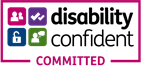 Vision, Mission and ValuesMain Terms and Conditions of EmploymentDirectorateCurriculum, Quality & RecruitmentDepartmentMaths English & ESOL SectionMaths English & ESOLJob Title:Administrator Reports To:Director Maths English & ESOLJob PurposeJob PurposeTo provide an effective administrative service to the English, Maths and ESOL department to assist them in the effective discharge of the work of the College.  To provide an effective administrative service to the English, Maths and ESOL department to assist them in the effective discharge of the work of the College.  Main ResponsibilitiesMain ResponsibilitiesTo provide secretarial, administrative and clerical support as necessary for the department of Maths, English & ESOLTo provide secretarial, administrative and clerical support as necessary for the department of Maths, English & ESOLMain TasksMain TasksDeal with all communication proactively including preparing draft responses and reports, obtaining information from relevant sources, resolving issues, delivering responses and ensuring that any resulting deadlines are diarised and met.Collate and produce statistical and other information for management reports and cross-College documentation, ensuring the information is updated regularly, including organising/updating manual and computerised systems.Organise all preparatory work and administrative arrangements, including agendas and supporting paperwork, for meetings.Attend College meetings where required, taking narrative and action minutes as appropriate to the meeting.Complete all administration/clerical work arising from matters dealt with by the Directorates Senior Leadership Team.Work collaboratively with colleagues to ensure the highest standards of customer service are delivered.  Maintain effective filing and record keeping systems that are in keeping with College procedures as well as with external agency compliance and audit requirements.Maintain diaries, set up meetings and send out calendar invitations, both internally and externally..Deal with all communication proactively including preparing draft responses and reports, obtaining information from relevant sources, resolving issues, delivering responses and ensuring that any resulting deadlines are diarised and met.Collate and produce statistical and other information for management reports and cross-College documentation, ensuring the information is updated regularly, including organising/updating manual and computerised systems.Organise all preparatory work and administrative arrangements, including agendas and supporting paperwork, for meetings.Attend College meetings where required, taking narrative and action minutes as appropriate to the meeting.Complete all administration/clerical work arising from matters dealt with by the Directorates Senior Leadership Team.Work collaboratively with colleagues to ensure the highest standards of customer service are delivered.  Maintain effective filing and record keeping systems that are in keeping with College procedures as well as with external agency compliance and audit requirements.Maintain diaries, set up meetings and send out calendar invitations, both internally and externally..Special Features:Special Features:Flexibility to manage demands in workload during busy periods.Flexibility to manage demands in workload during busy periods.Responsibilities common to all staffResponsibilities common to all staffYou have a legal duty, so far as is reasonably practicable, to ensure that you do not endanger yourself or anyone else by your acts or omissions. In addition, you must cooperate with the College on health and safety matters and must not interfere or misuse anything provided for health, safety and welfare purposes.The College aims to be a place in which people can work and study free from any form of discrimination You are responsible for applying the College’s Equal Opportunities Policy in your own area of responsibility and in your general conduct.You are required to participate with the Appraisal process, engaging in the setting of objectives to assist in the monitoring of performance and the achievement of personal development.All employees are required as part of their duties to take responsibility for safeguarding, Prevent and promoting the welfare of children and vulnerable adults.Such other relevant duties commensurate with the post as may be assigned by your manager in agreement with you. Such agreement should not be unreasonably withheld.You have a legal duty, so far as is reasonably practicable, to ensure that you do not endanger yourself or anyone else by your acts or omissions. In addition, you must cooperate with the College on health and safety matters and must not interfere or misuse anything provided for health, safety and welfare purposes.The College aims to be a place in which people can work and study free from any form of discrimination You are responsible for applying the College’s Equal Opportunities Policy in your own area of responsibility and in your general conduct.You are required to participate with the Appraisal process, engaging in the setting of objectives to assist in the monitoring of performance and the achievement of personal development.All employees are required as part of their duties to take responsibility for safeguarding, Prevent and promoting the welfare of children and vulnerable adults.Such other relevant duties commensurate with the post as may be assigned by your manager in agreement with you. Such agreement should not be unreasonably withheld.ReviewReviewThis is a description of the job as it is presently constituted. It may be reviewed and updated from time to time to ensure it accurately reflects the job required to be performed, or to incorporate proposed changes. This is a description of the job as it is presently constituted. It may be reviewed and updated from time to time to ensure it accurately reflects the job required to be performed, or to incorporate proposed changes. QualificationsQualificationsEssentialDesirableHow Assessed15 GCSEs grades 4 to 9 / A to C or equivalent√C2Business Administration to NVQ level 2 or equivalent√C3Business Administration to NVQ level 3 or equivalent√CExperience and knowledgeExperience and knowledgeExperience and knowledgeExperience and knowledgeExperience and knowledge4A minimum of one year’s experience in providing administrative support in a large organisation √A5A minimum of one year’s experience in in managing complex clerical / secretarial / administrative systems and processes√A6Experience of organising meetings & minute-taking√A7Experience of working in an educational environment√ASkills & AbilitiesSkills & AbilitiesSkills & AbilitiesSkills & AbilitiesSkills & Abilities8Proficient in the use of Microsoft Office applications, particularly Microsoft Excel and Microsoft Word.√T9Excellent administrative and organisational skills and abilities.√A10Excellent oral communication and interpersonal skills in order to work effectively with students and staff.√I11Professional, enthusiastic and positive with the ability to stay calm under pressure and use own initiative.√I12Able to complete work to deadlines and manage an administrative workload.√IPersonal CharacteristicsPersonal CharacteristicsEssentialDesirableHow Assessed13Has high expectations of self and others√I14Takes responsibility for work activities and personal actions and delivers on commitments√I15Innovative in response to changing circumstances identifying and or implementing new or improved approaches   √I16Builds positive relationship with others maintaining mutual trust, candour and respect √I17Does the right thing in the right way and is honest and transparent in their approach√IKeyKeyAApplicationIInterviewTTestCCertificateVisionTo be the best College in the country.MissionTo inspire, challenge and transform lives.ValuesSalary£19,347Holidays35 days plus 8 statutory bank holidays rising to 40 days after 5 years’ servicePension LGPS PensionContact TypePermanent 0.5 postFixed Term 0.5fte post also available to June 2023 in the first instance.Working Weeks52 for permanent postHours of WorkMinimum of 17.5 hours for each part-time role.  